Приложение № 1 к Положению о медали "За службу" (п. 4)Описание медали "За службу"Медаль "За службу" имеет форму правильного круга диаметром 32 мм.На обеих сторонах медали по окружности расположен венок из лавровых ветвей, переходящий в основании в архитектурный завиток. В центральной части лицевой стороны медали помещено изображение фигуры двуглавого орла с поднятыми вверх крыльями. На груди орла - фигурный щит. В поле щита - "Фемида". В центральной части оборотной стороны медали надпись - "ЗА СЛУЖБУ".Все изображения и надписи на медали рельефные.Лицевая и оборотная сторона медали по внешнему контуру имеет ранты.Медаль "За службу" изготавливается из недрагоценного металла золотого цвета.Медаль "За службу" при помощи ушка и кольца соединяется с пятиугольной колодкой, обтянутой шелковой муаровой лентой красного цвета шириной 24 мм. По краям ленты две полоски: одна желтая шириной 2 мм и одна белая шириной 1,5 мм.Колодка с медалью при помощи булавки крепится к одежде.Рисунок медали «За службу»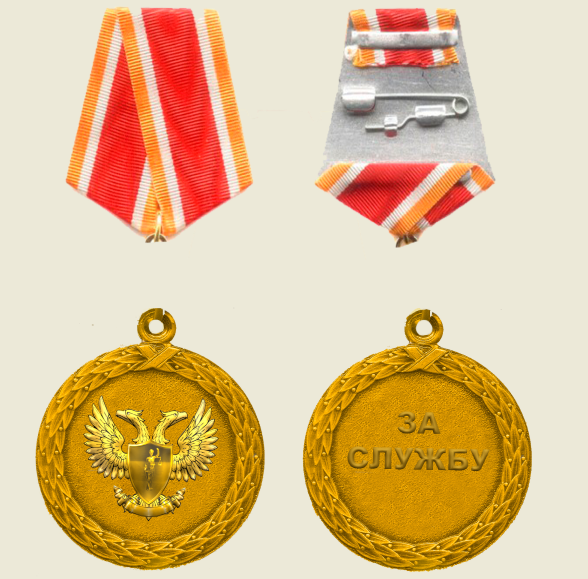 